Otto-Friedrich-Universität Bamberg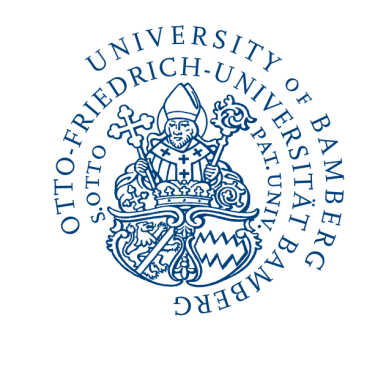 Lehrstuhl für Vergleichende PolitikwissenschaftTutorium zur Vorbereitung auf das Staatsexamen, Teilgebiet Politische Systeme Sommersemester 2018Erste Sitzung:	25. Mai 2018, 16-18 Uhr (c.t.)Raum: 		F21/03.48Leitung: 		Marie Lou Hartmann (marie-lou.hartmann@stud.uni-bamberg.de) InhaltDas Tutorium wendet sich an LehramtskandidatInnen, die kurz vor der Staatsprüfung in Sozialkunde stehen. Zur Prüfungsvorbereitung werden zentrale Themen des Bereiches Politische Systeme erarbeitet sowie prüfungsrelevante Fragen besprochen.Inhalt der ersten Sitzung: Überblick über den genauen Aufbau des Tutoriums Besprechung des Semesterplans Vereinbarung der Termine für die weiteren Sitzungen 